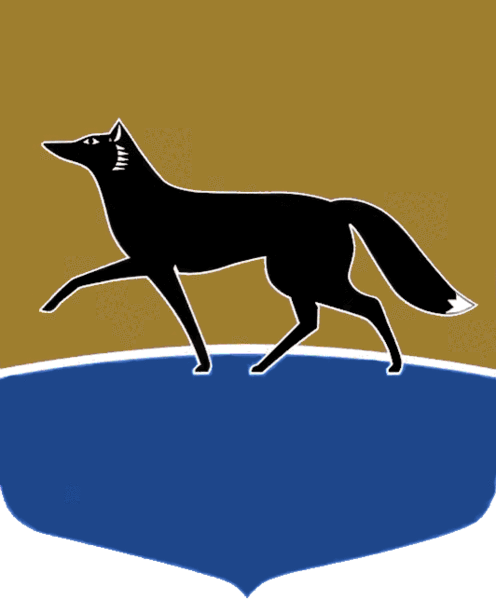 Принято Думой города 23 января 2024 года№ 500-VII ДГО пожертвовании муниципального движимого имущества В соответствии с Гражданским кодексом Российской Федерации, решением Думы города от 07.10.2009 № 604-IV ДГ «О Положении о порядке управления и распоряжения имуществом, находящимся в муниципальной собственности» Дума города РЕШИЛА:Пожертвовать муниципальное движимое имущество, находящееся на балансе муниципального бюджетного учреждения дополнительного образования спортивной школы олимпийского резерва по зимним видам спорта «Кедр», межрегиональной общественной организации инвалидов 
и ветеранов локальных войн и военных конфликтов «Содружество» 
в целях использования для общественно полезных нужд.Муниципальному бюджетному учреждению дополнительного образования спортивной школе олимпийского резерва по зимним видам спорта «Кедр»:заключить с межрегиональной общественной организацией инвалидов и ветеранов локальных войн и военных конфликтов «Содружество» договор пожертвования муниципального движимого имущества, указанного 
в приложении к решению;передать в Администрацию города (департамент имущественных 
и земельных отношений) копии документов, подтверждающих передачу муниципального движимого имущества, указанного в приложении 
к решению.3. Контроль за выполнением решения возложить на депутата Думы города, председателя постоянного комитета Думы города по социальной политике Трапезникову Э.Р.Председатель Думы города						 	М.Н. Слепов«23» января 2024 г.Приложение к решению Думы города от 23.01.2024 № 500-VII ДГПеречень муниципального движимого имущества, передаваемого по договору пожертвования № п/пИнвентарный номер/реестровый номерНаименование объектаГод выпускаКоличество(шт.)Балансовая стоимость(руб.)Износ(руб.)Остаточная стоимость(руб.)1.АР00233/0301445/1LADA PRIORA (LADA 217130) VIN, ХТА217130С008256420121379 661,02379 661,020,00